Протоколбатьківських зборів 4 класувід  25.09.2023Присутні:  14 чол.Відсутні: 10  чол.Запрошені: 24                                                      Порядок  деннийЗнайомство зі структурою навчального року та режимом роботи школи у 2023 – 2024 н. р.Організація  освітнього   процесу  в період воєнного стану; програм, критеріїв оцінювання з предметів. Освітній процес за технологіями дистанційного навчання (відеокамера, присутність учнів в Google Classroom за синхронною або асинхронною формою). Ознайомлення з правилами внутрішнього розпорядку школи.Зовнішній вигляд учнів.Відвідування учнями онлайн- уроків. Правила   поведінки   учнів  під  час онлайн – уроку.Проба Руф’є.Повідомлення батьками про індивідуальні медичні дані дитини  з метою своєчасного надання першої долікарської допомоги.Заходи  безпеки життєдіяльності під час освітнього  процесу.     5.  Різне (увага дитині, заповнення соц. паспорта)Хід зборів1.Слухали:  класного керівника  Ольгу Здоровцову щодо знайомства з ОРІЄНТОВНОЮ структурою навчального року та режимом роботи школи у 2023 – 2024 н. р.: »І семестр                                                                     ІІ семестр
01.09.2023 - 22.12.2023                                08.01.2024 - 30. 05.2024
Канікули                                                            РОЗКЛАД  ДЗВОНИКІВ
осінні 21.10. 2023 - 29.10.2023                             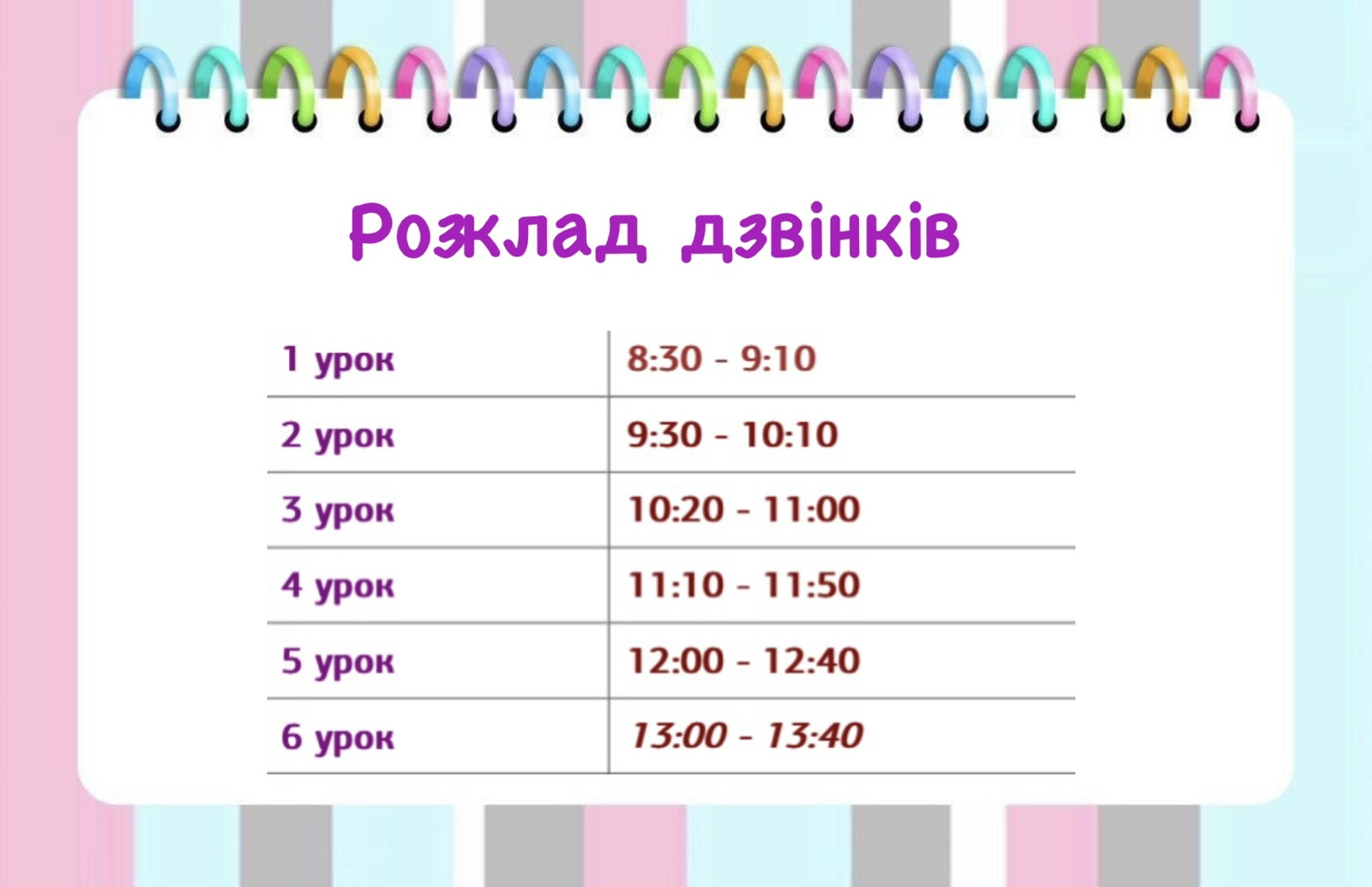 зимові 23.12.2023 - 07.01.2024
весняні 23.03.2024 - 31.03.202Вирішили: інформацію прийняти до відома.2.  Слухали  класного керівника, яка ознайомила з  організацією  навчально – виховного процесу. Оцінюювання рівневе з таких предметів: українська мова, математика, я досліджую світ, англійська мова.Оцінюювання вербальне з таких предметів: музичне мистецтво, образотворче мистецтво, дизайн і технології, фізична культура.  Під час онлайн уроків працюємо (бажано) з камерами (якщо хочемо щоб діти мали знання). Діти умиті, розчесані, обов’язково поснідавши.  Під час повітряної тривоги УСІ знаходяться у безпечному місці!! Взаємодія вчителя та учнів припиняється!! По закінченню тривоги у продовж 10 хвилин відновлюється урок. Усі навчальні матеріали розміщуються на платформі Google Classroom. Термін виконання визначає вчитель . Вирішили: інформацію прийняти до відома.3. Слухали :  класного керівника , яка ознайомила з правилами внутрішнього розпорядку: Зовнішній вигляд учнів: Відвідування учнями онлайн- уроків. -Попереджувати вчителя про відсутність учня, з якої причини.-Здобувачі освіти, які пропустили навчальні заняття, зобов’язані надати документ, що засвідчує причини відсутності на уроках – довідка від лікаря, заява від батьків на ім’я директора школи, офіційні листи від позашкільних установ та організацій;- якщо дитина пропустила урок без поважної причини, батьки пишуть пояснювальну.Правила   поведінки   учнів  під  час онлайн – уроку.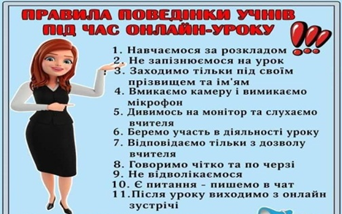 Проба Руф’є (здати обов’язково, хто знаходиться у місті та в межах України); Повідомлення батьками про індивідуальні медичні дані (особливості) дитини (стан здоров’я дитини, індивідуальний діагноз, вживання медичних препаратів) класного керівника та медичної сестри школи.Прописувати заміни, повідомлення до батьків.Вирішили: інформацію прийняти до відома.Слухали :  класного керівника , яка ознайомила з заходами безпеки життєдіяльності під час освітнього  процесу.Дитячий травматизм, надзвичайні ситуації, спілкування з сторонніми особами тощоПроведення бесід батьками з дітьми про санітарію та гігієну (COVID-19, миття рук, педикульоз,  ротовірусні   інфекції тощо.)Дії під час сигналу «Повітряна тривога!»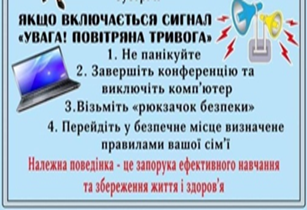 Вирішили: інформацію прийняти до відома.5. Слухали :  класного керівника, яка наголосила на тому, що дуже важливо приділяти особливу увагу дитині, навчанню в школі.Необхідно правильно організувати розпорядок дня. Також не менш важливе значення має створення належних умов для навчання дитини: навчального, ігрового куточків тощо. НУШ докладає усіх зусиль щоб полегшити перехід дитини від безтурботного життя до відповідального та дорослого. Важливою складовою успішного навчання в школі є допомога і підтримка батьків, контроль за досягненнями дитини.Усім було надіслано соціальний паспорт, який батьки заповнюють індивідуально і відправляють вчителю, а вчитель соціальному педагогу.          Вирішили: інформацію прийняти до відома.Голова батьківського комітету:    Катерина Леонова            _________________________Секретар зборів :  Олена  Лебеденко                                      __________________________